Hjørring, 28.8.2019Kommentar til for-debatten vedr. udnyttelse af Cirkuspladsen i HirtshalsDanmarks Naturfredningsforening i Hjørring finder, at planerne om byggeri af et nyt lægehus på Cirkuspladsen i Hirtshals er en meget dårlig ide. Det er begrundet i det faktum, at toplærken yngler netop på Cirkuspladsen i Hirtshals, som måske det eneste ynglested i Danmark.Der er i år set mindst 3 toplærker på lokaliteten, og Hirtshals er som sagt det sidste tilbageværende levested for denne art. Såfremt planerne om bebyggelse af Cirkuspladsen føres ud i livet, må vi forvente, at toplærken forsvinder fra området og byggeriet ville således – indirekte – føre til udryddelsen af en fugleart i Danmark. Da Hjørring kommune er Naturkommune og derigennem har forpligtet sig til i særlig grad at beskytte flora og fauna i kommunen, harmonerer dette slet ikke med hinanden. Hirtshals skulle nødig blive kendt som byen, hvor toplærken blev udryddet til fordel for et byggeri, som godt kunne have ligget et andet sted!Desuden finder vi, at det er en byplanmæssig og naturmæssig kvalitet i sig selv for en by som Hirtshals at have en stor, ubebygget grund så tæt på centrum af byen. Der er rigelig med rummelighed i Hirtshals til at opføre et nyt lægehus et centralt sted i byen, som er let tilgængeligt.Vi skal derfor opfordre til, at planerne om byggeri af et nyt lægehus på Cirkuspladsen skrinlægges og at der findes en anden, velegnet grund til byggeri af lægehuset,Jeg skal endelig oplyse, at denne kommentar også støttes af DOF Nordjylland.Med venlig hilsen,Jørgen JørgensenFmd. DN HjørringDN HJØRRINGFormand: Jørgen Jørgensen, Fresiavej 17, 9800 HjørringTelefon: 23 71 71 93, e-mail: hjoerring@dn.dk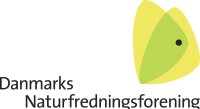 